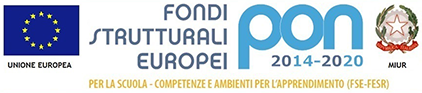 ISTITUTO COMPRENSIVO DI DIANO D’ALBAPiazza Umberto I, 25   -   12055 Diano d’Alba tel. 017369114 fax 0173468840e-mail  -  cnic84900q@istruzione.it -  CNIC84900Q@pec.istruzione.itsito web: www.icdianoalba.edu.itSCHEDA   B – NUOVE ADOZIONI PER L’ANNO SCOLASTICO 2020/2021DISCIPLINA : __________________________ DOCENTE____________________________________________________ Classe: _________ Sez._____TESTO CHE SI PROPONE(*):AUTORE/ITITOLO DELL’OPERA e CASA EDITRICECODICE IDENTIFICATIVO (13 caratteri numerici)La scheda priva dei codici non può essere presa in considerazione per l’adozioneDA ACQUISTARECONSIGLIATOPREZZO